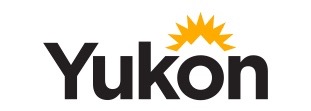 Communicating Student LearningSecondary Final Summative Report<Name> <Grade>School MessageSchool Message< Insert School Message>< Insert School Message>Academic AchievementAcademic AchievementThis final summative report is a summary of your child’s achievement for this school year, according to grade level expectations, in relation to the learning standards of the required areas of learning outlined in the Yukon curriculum. Your child’s level of learning has been assessed through a variety of learning opportunities to determine what they know, understand, and are able to do.Incomplete I) -  There is insufficient evidence available to determine a proficiency level on a learning standard(s).  Please see written comments for further explanation. This final summative report is a summary of your child’s achievement for this school year, according to grade level expectations, in relation to the learning standards of the required areas of learning outlined in the Yukon curriculum. Your child’s level of learning has been assessed through a variety of learning opportunities to determine what they know, understand, and are able to do.Incomplete I) -  There is insufficient evidence available to determine a proficiency level on a learning standard(s).  Please see written comments for further explanation. Behaviours for Success (not included in grade)Behaviours for Success (not included in grade)C - Consistently – Your child consistently demonstrates Behaviours for Success.                                                     S – Sometimes  - Your child sometimes demonstrates Behaviours for Success.                                                     R - Rarely - Your child rarely demonstrates Behaviours for Success.                                                     C - Consistently – Your child consistently demonstrates Behaviours for Success.                                                     S – Sometimes  - Your child sometimes demonstrates Behaviours for Success.                                                     R - Rarely - Your child rarely demonstrates Behaviours for Success.                                                     Student Self-Assessment of Core Competencies - Communication, Thinking, Personal/SocialStudent Self-Assessment of Core Competencies - Communication, Thinking, Personal/SocialThe core competencies are a set of skills and abilities that are the foundation of our new curriculum. These skills are embedded in every area of learning and developed over a student’s entire education. Teachers help guide and support the development of the core competencies; they do not report on this aspect of the curriculum.  Students take ownership of their learning by reflecting on and assessing their growth in the core competencies.  Your child’s most recent self-assessment of core competencies is attached.The core competencies are a set of skills and abilities that are the foundation of our new curriculum. These skills are embedded in every area of learning and developed over a student’s entire education. Teachers help guide and support the development of the core competencies; they do not report on this aspect of the curriculum.  Students take ownership of their learning by reflecting on and assessing their growth in the core competencies.  Your child’s most recent self-assessment of core competencies is attached.Principal’s Signature: